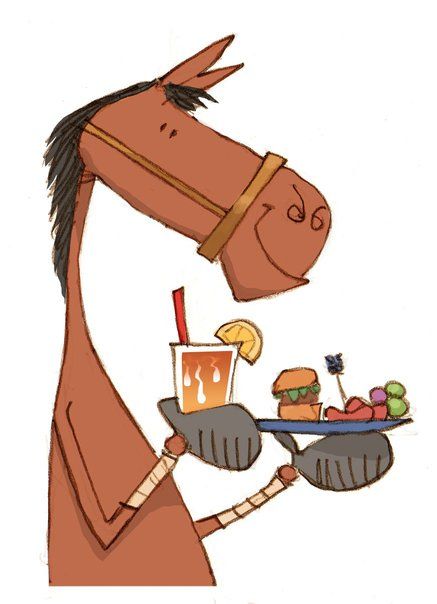 SIZZLING SUMMER BBQ WITH QUIZAT:  THE ALMA, PAINTERS FORSTAL, SATURDAY 27TH JULY, AT 7PMCOST:  £12.50 PER HEADTO BOOK YOUR PLACE: EMAIL:  v.a.ball@outlook.com and paying by BACS to:Acc No:  30858356  -  Sort Code:  60 19 25 (ref:  BBQ)Or complete attached form & send with cheque payable to:  F.D.R.C.Or by  going to club entries:  https://clubentries.com/favershamrc- - - - - - - - - - - - - - - - - - - - - - - - - - - - - - - - - - - - - - - - - - - - - - - - - - - - - - - - - - - Name:……………………………….   No in party:……..Total:  £…………………………….Post to:   FDRC,               c/o 13  , Minster-on-sea, Sheerness, . ME12 3QH.